Guía  N°7 Recordatorio 0-20Nombre del estudiante: Fecha: Escuchar el número que menciona la educadora y escríbelo en cuadrado. 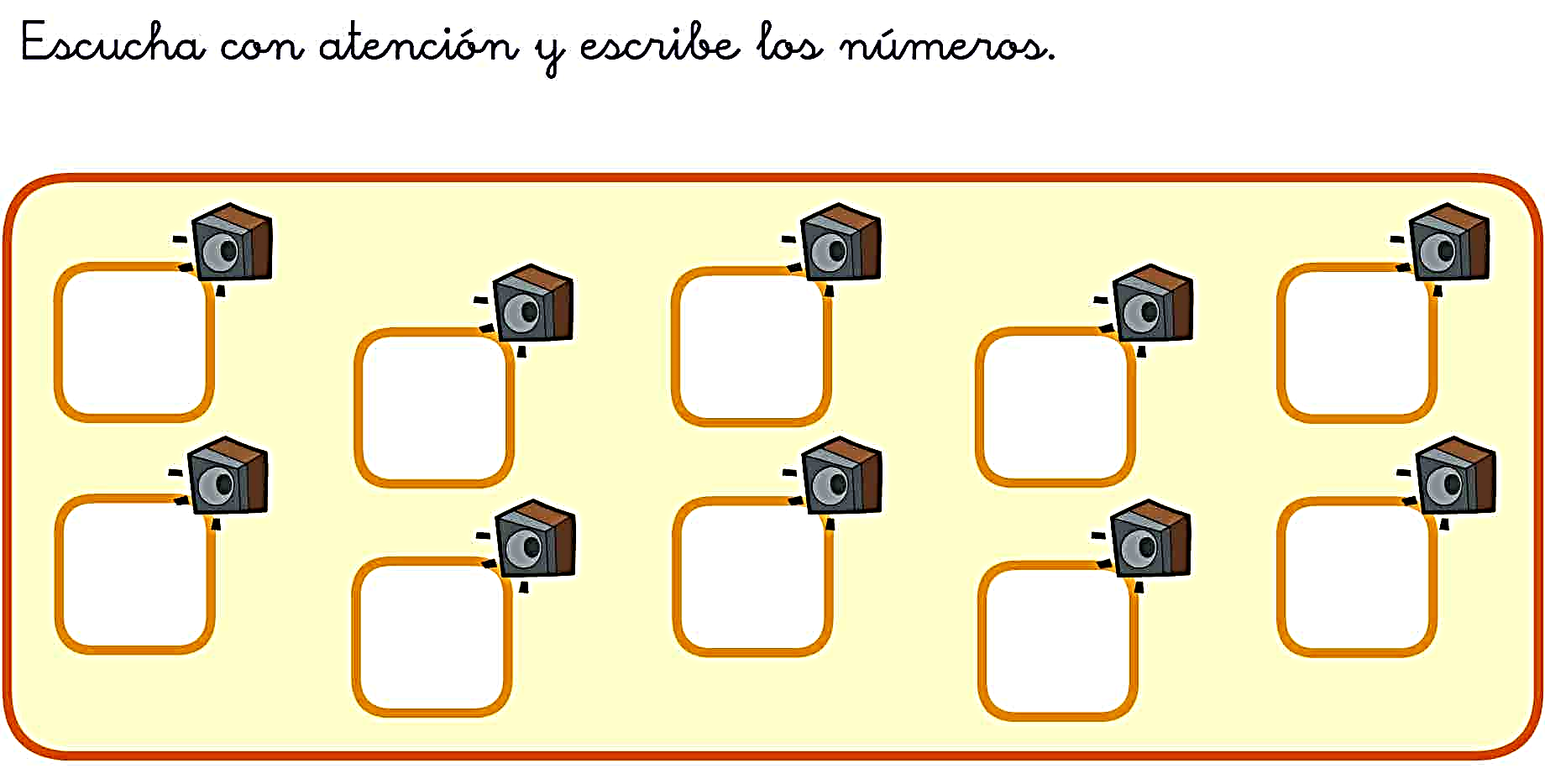 Completa la secuencia 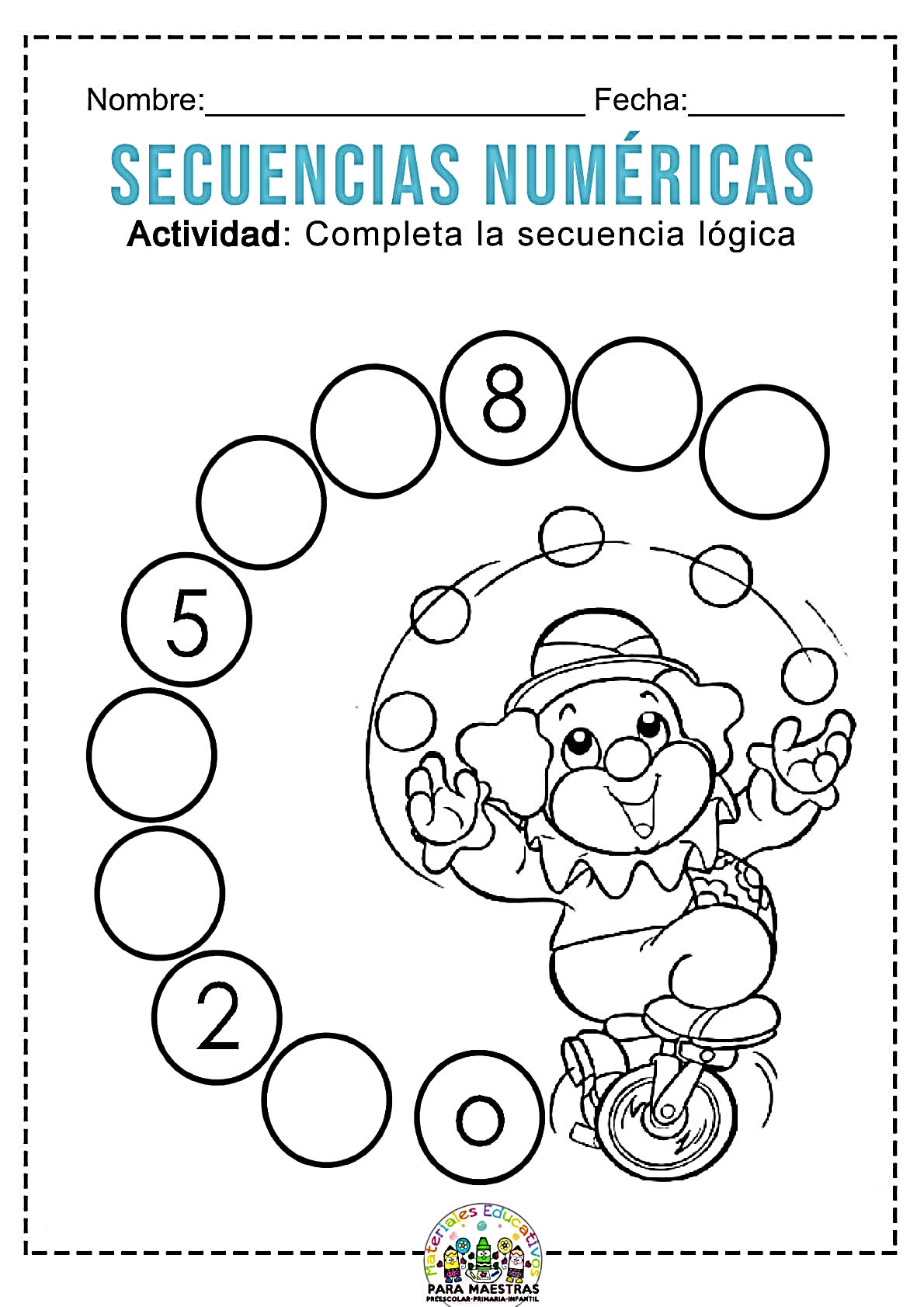 Cuenta la cantidad de imágenes y escribe el número que correcponda.  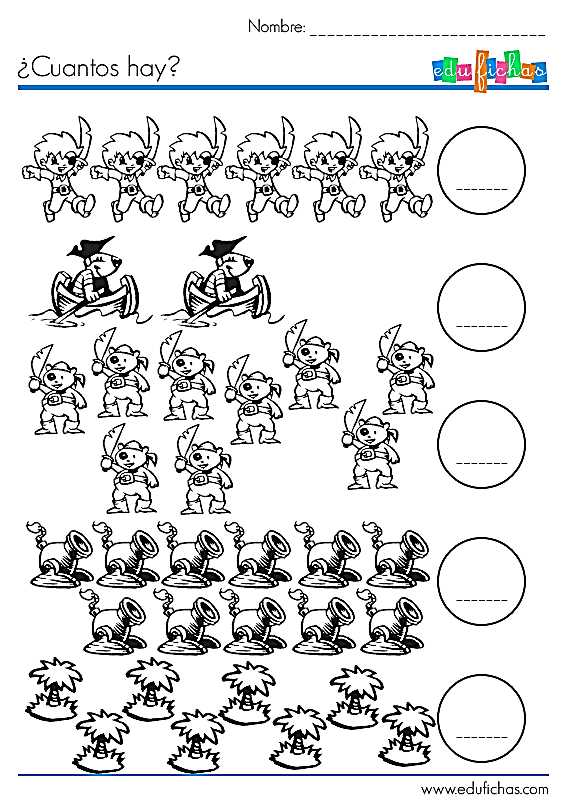 